Муниципальное образовательное учреждение«М.Горьковская основная общеобразовательная школаРабочая программа по физике для 7 классаСоставитель: учитель Силкина Г.Т.2014-2015 учебный годПояснительная запискаФизика как наука о наиболее общих законах природы, выступая в качестве учебного предмета в школе, вносит существенный вклад в систему знаний об окружающем мире. Она раскрывает роль науки в экономическом и культурном развитии общества, способствует формированию современного научного мировоззрения. Для решения задач формирования основ научного мировоззрения, развития интеллектуальных способностей и познавательных интересов школьников в процессе изучения физики основное внимание сле-дует уделять не передаче суммы готовых знаний, а знакомству с методами научного познания окружающего мира, постановке проблем, требующих от учащихся самостоятельной деятельности по их разрешению. Подчеркнем, что ознакомление школьников с методами научного познания предполагается проводить при изучении всех разделов курса физики, а не только при изучении специального раздела «Физика и физические методы изучения природы».Гуманитарное значение физики как составной части общего образования состоит в том, что она вооружает школьника научным методом познания, позволяющим получать объективные знания об окружающем мире.Знание физических законов необходимо для изучения химии, биологии, физической географии, технологии, ОБЖ.Курс физики в программе основного общего образования структурируется на основе рассмотрения различных форм движения материи в порядке их усложнения. Физика в основной школе изучается на уровне рассмотрения явления природы, знакомства с основными законами физики и применением этих законов в технике и повседневной жизни.Изучение физики на ступени основного общего образования направлено на достижение следующих целей:освоение знаний о механических явлениях, величинах, характеризующих эти явления, законах, которым они подчиняются, методах научного познания природы и формирование на этой основе представлений о физической картине мира;овладение умениями проводить наблюдения природных явлений, описывать и обобщать результаты наблюдений, использовать простые измерительные приборы для изучения физических явлений, представлять результаты наблюдений или измерений с помощью таблиц, графиков и выявлять на этой основе эмпирические закономерности, применять полученные знания для объяснения разнообразных природных явлений и процессов, принципов действия важнейших технических устройств, для решения физических задач;развитие познавательных интересов, интеллектуальных и творческих способностей, самостоятельности в приобретении новых знаний, при решении физических задач и выполнении экспериментальных исследований с использованием информационных технологий;воспитание убежденности в возможности познания законов природы, в необходимости разумного использования достижений науки и технологий для дальнейшего развития человеческого общества, уважения к творцам науки и техники, отношения к физике как к элементу общечеловеческой культуры;использование полученных знаний и умений для решения практических задач повседневной жизни, обеспечения безопасности свой жизни, рационального использования и охраны окружающей среды.Рабочая программа по физике для 7 класса составлена на основе примерной программы по физике под редакцией В. А. Орлова, О. Ф. Кабардина, В. А. Коровина и др., авторской программы по физике под редакцией Е. М. Гутник, А. В. Перышкина, федерального компонента государственного стандарта основного общего образования по физике 2004 г.Данная программа используется для УМК Перышкина А. В, Гутник Е. М., утвержденного Федеральным перечнем учебников. Для изучения курса рекомендуется классно-урочная система с использованием различных технологий, форм, методов обучения. Для организации коллективных и индивидуальных наблюдений физических явлений и процессов, измерения физических величин и установления законов, подтверждения теоретических выводов необходимы систематическая постановка демонстрационных опытов учителем, выполнение лабораторных работ учащимися. Рабочая программа предусматривает выполнение практической части курса: 14 лабораторных работ, 6 контрольных работ.Рабочая программа конкретизирует содержание предметных тем образовательного стандарта, дает распределение учебных часов по разделам курса, последовательность изучения разделов физики с учетом межпредметных и внутрипредметных связей, логики учебного процесса, возрастных особенностей учащихся, определяет минимальный набор демонстрационных опытов, лабораторных работ, календарно-тематическое планирование курса. Согласно базисному учебному плану на изучение физики в объеме обязательного минимума содержания основных образовательных программ отводится 2 ч в неделю (70 часов за год). В обязательный минимум, утвержденный в 2004 году, вошла тема, которой не было в предыдущем стандарте: «Центр тяжести». В связи с введением в стандарт нескольких новых (по сравнению с предыдущим стандартом) требований к сформированности экспериментальных умений в данную программу в дополнение к уже имеющимся включены четыре новые. Для приобретения или совершенствования умения «использовать физические приборы и измерительные инструменты для измерения физических величин: расстояния, промежутка времени … давления» в курс включены две лабораторные работы: «Измерение физических величин с учетом абсолютной погрешности», «Измерение давления твердого тела на опору». В целях формирования умений «представлять результаты измерений с помощью таблиц, графиков и выявлять на этой основе эмпирические зависимости: … силы упругости от удлинения пружины, силы трения скольжения от силы нормального давления» включены две лабораторные работы: «Исследование зависимости силы упругости от удлинения пружины. Измерение жесткости пружины», «Исследование зависимости силы трения скольжения от силы нормального давления».ТРЕБОВАНИЯ К УРОВНЮ ПОДГОТОВКИ УЧАЩИХСЯВ результате изучения курса физики 7 класса ученик должен:знать/пониматьсмысл понятий: физическое явление, физический закон, вещество, взаимодействие;смысл физических величин: путь, скорость, масса, плотность, сила, давление, работа, мощность, кинетическая энергия, потенциальная энергия, коэффициент полезного действия;смысл физических законов: Паскаля, Архимеда;уметьописывать и объяснять физические явления: равномерное прямолинейное движение, передачу давления жидкостями и газами, плавание тел, диффузию;использовать физические приборы и измерительные инструменты для измерения физических величин: расстояния, промежутка времени, массы, силы, давления;представлять результаты измерений с помощью таблиц, графиков и выявлять на этой основе эмпирические зависимости: пути от времени, силы трения от силы нормального давления, силы упругости от удлинения пружины;выражать результаты измерений и расчетов в единицах Международной системы;приводить примеры практического использования физических знаний о механических явлениях;решать задачи на применение изученных физических законов;осуществлять самостоятельный поиск информации естественнонаучного содержания с использованием различных источников (учебных текстов, справочных и научно-популярных изданий, компьютерных баз данных, ресурсов Интернета), ее обработку и представление в разных формах (словесно, с помощью графиков, математических символов, рисунков и структурных схем);использовать приобретенные знания и умения в практической деятельности и повседневной жизни для рационального использования простых механизмов, обеспечения безопасности в процессе использования транспортных средств.Календарно-тематическое планирование (учебно-тематический план)Содержание программы учебного предмета, курса, дисциплины.  (70 часов)Физика и физические методы изучения природы. (4 ч)Физика – наука о природе. Наблюдение и описание физических явлений. Физические приборы. Физические величины и их измерение. Погрешности измерений. Международная система единиц. Физика и техника. Физика и развитие представлений о материальном мире.Демонстрации. Примеры механических, тепловых, электрических, магнитных и световых явлений. Физические приборы.Лабораторные работы и опыты.Измерение физических величин с учетом абсолютной погрешности. Измерение длины. Измерение температуры.Первоначальные сведения о строении вещества. (6 ч)Строение вещества. Диффузия. Взаимодействие частиц вещества. Модели строения газов, жидкостей и твердых тел и объяснение свойств вещества на основе этих моделей. Демонстрации. Диффузия в газах и жидкостях. Сохранение объема жидкости при изменении формы сосуда. Сцепление свинцовых цилиндров. Лабораторная работа. Измерение размеров малых тел.Взаимодействие тел. (22 ч)Механическое движение. Относительность механического движения. Траектория. Путь. Прямолинейное равномерное движение. Скорость равномерного прямолинейного движения. Неравномерное движение. Явление инерции. Масса тела. Измерение массы тела с помощью  весов. Плотность вещества. Методы измерения массы и плотности. Взаимодействие тел. Сила. Правило сложения сил, действующих по одной прямой. Сила упругости. Закон Гука. Методы измерения силы. Динамометр. Графическое изображение силы.  Явление тяготения. Сила тяжести. Связь между силой тяжести и массой. Вес тела. Сила трения. Трение скольжения, качения, покоя. Подшипники. Центр тяжести тела.Демонстрации. Равномерное прямолинейное движение. Относительность движения. Явление инерции. Взаимодействие тел. Сложение сил. Сила трения. Лабораторные работы. Изучение зависимости пути от времени при прямолинейном равномерном движении. Измерение скорости. Измерение массы тела на рычажных весах. Измерение объема твердого тела. Измерение плотности твердого тела. Исследование зависимости силы упругости от удлинения пружины. Измерение жесткости пружины. Исследование зависимости силы трения скольжения от силы нормального давления. Определение центра тяжести плоской пластины. Давление твердых тел, газов, жидкостей. (21 ч)Давление. Давление твердых тел. Давление газа. Объяснение давления на основе молекулярно-кинетических представлений. Закон Паскаля. Давление в жидкости и газе. Сообщающиеся сосуды. Шлюзы. Гидравлический пресс. Гидравлический тормоз.  Атмосферное давление. Опыт Торричелли. Методы измерения давления. Барометр-анероид. Изменение атмосферного давления с высотой. Манометр. Насос.Закон Архимеда. Условие плавания тел. Плавание тел. Воздухоплавание.Демонстрации. Зависимость давления твердого тела на опору от действующей силы и площади опоры. Обнаружение атмосферного давления. Измерение атмосферного давления барометром-анероидом. Закон Паскаля. Гидравлический пресс. Закон Архимеда.Лабораторные работы. Измерение давления твердого тела на опору. Измерение выталкивающей силы, действующей на погруженное в жидкость тело. Выяснение условий плавания тела в жидкости.Работа и мощность. Энергия. (12 ч)Работа силы, действующей по направлению движения тела. Мощность. Кинетическая энергия движущегося тела. Потенциальная энергия тел. Превращение одного вида механической энергии в другой.  Методы измерения работы, мощности и энергии. Простые механизмы. Условия равновесия рычага. Момент силы. Равновесие тела с закрепленной осью вращения. Виды равновесия тел. «Золотое правило» механики. Коэффициент полезного действия. Демонстрации. Простые механизмы.Лабораторные работы.Выяснение условия равновесия рычага. Измерение КПД при подъеме тела по наклонной плоскости.Итоговое повторение (5 ч)Формы и средства контроля.Основными методами проверки знаний и умений учащихся по физике являются устный опрос, письменные и лабораторные работы. К письменным формам контроля относятся: физические диктанты, самостоятельные и контрольные работы, тесты. Основные виды проверки знаний – текущая и итоговая. Текущая проверка проводится систематически из урока в урок, а итоговая – по завершении темы (раздела), школьного курса. Ниже приведены контрольные работы для проверки уровня сформированности знаний и умений учащихся после изучения каждой  темы и всего курса в целом.Контрольная работа №1Вариант 1Почему дым от костра по мере его подъема перестает быть видимым даже в безветренную погоду?Скорость зайца 54 км/ч. Какой путь он совершит за 3 минуты?Почему разломанный карандаш мы не можем соединить так, чтобы он вновь стал целым?Автомобиль за 10 минут прошел путь 12 км. С какой скоростью он двигался?  Постройте графики скорости и пути.Вариант 2Морское животное кальмар при нападении на него выбрасывает темно-синюю защитную жидкость. Почему через некоторое время пространство, заполненное этой жидкостью даже в спокойной воде становится прозрачным?Скорость дельфина 72 км/ч. За какое время он совершит путь 2 км?Молекулы вещества притягиваются друг к другу. Почему же между молекулами есть промежутки?Автомобиль за 0,5 часа прошел путь 18 км. С какой скоростью он двигался?  Постройте графики скорости и пути.Контрольная работа №2  по теме «Взаимодействие тел»Вариант 1Куда и почему отклоняются пассажиры относительно автобуса, когда он резко трогается с места, поворачивает налево?Найти силу тяжести, действующую на тело массой 40 кг. Изобразите эту силу на чертеже в выбранном масштабе.Найдите объем 2 кг золота. Плотность золота 19300 кг/м3Найти массу бруска из латуни размерами 10х8х5 см. Плотность латуни 8500 кг/м3Вариант 2Зачем при торможении автомобиля водитель включает задний красный свет?Найти вес тела массой 400 г. Изобразите вес на чертеже в выбранном масштабе.3. Жидкость объемом 3 литра имеет массу 2,4 кг. Найдите ее плотность.4. Найдите силу тяжести, действующую на брусок объемом 500 см3. Плотность бруска 4000 кг/м3Контрольная работа №3 по теме 
«Давление жидкостей, газов и твердых тел»II вариант1 . На рисунке 1 изображен один и тот же сосуд с поршнем. Цифрами 1, 2 и 3 обозначены круглые отверстия, затянутые одинаковыми резиновыми пленками. Когда поршень переместили из положения А в положение В, пленки выгнулись наружу. На каком из рисунков выпуклость пленок изображена правильно?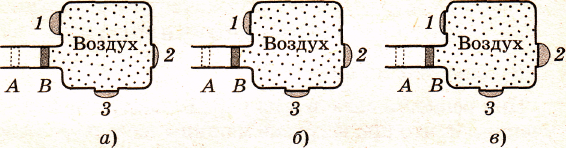 Рис. 12. В сосуде находится 1 л керосина. Как изменится давление на дно и стенки сосуда, если вместо керосина налить 1 л воды?(Плотность керосина 800 кг/м3, воды 1000 кг/м3) Ответ объясните.3. Какое давление производит мальчик массой 42 кг на пол, если площадь подошв его обуви 280 м2?4. Плоскодонная баржа получила пробоину в дне площадью 300 см2 С какой силой нужно давить на пластырь, которым закрывают отверстие, чтобы сдержать напор воды на глубине 3 м ? (Плотность воды 1000 кг/м3)I   вариант1. Одинаковые ли давления
производят   на   стол   кирпичи
( см. рис.)?  Ответ объясните.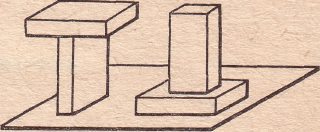 2. В стеклянном сосуде под поршнем находится    газ. Как, не меняя плотности этого газа, увеличить его давление?3. Найдите давление воды на глубине
 25 м. Плотность воды 1000 кг/м34. Масса лыжника 60 кг.Какое давление оказывает он на снег, если длина каждой лыжи 1,5 м, ее ширина —10 см?Контрольная работа № 4 по теме «Плавание тел, воздухоплавание»
 Вариант 1Почему горящий керосин нельзя тушить водой? Плотность керосина 800 кг/м3, воды 1000 кг/м3Кирпич размерами 25х10х5 см3 полностью погружен в воду. Вычислите архимедову силу, действующую на плиту. Плотность кирпича 1600 кг/м3, воды 1000 кг/м3Площадь меньшего поршня гидравлического пресса 10 см2. На него действует сила 200 Н. Площадь большего поршня 200 см2. Какая сила действует на больший поршень? Какую силу нужно приложить, чтобы удержать в воде гранитную плиту размером 20 х 40 х 50 см3. Плотность гранита 2600 кг/м3, плотность воды 1000 кг/м3Вариант 2.Два одинаковых стальных шарика подвесили к коромыслу весов. Нарушится ли равновесие весов, если один из них опустить в сосуд с водой, а другой в керосин?  Плотность воды 1000 кг/м3, керосина 800 кг/м32. Дубовый брусок объемом 50 дм3, имеющий форму параллелепипеда, опустили в бензин. Определите выталкивающую силу, действующую на брусок. Плотность бензина 710 кг/м33. Поршень гидравлического пресса площадью 360 см2 действует с силой 18 кН. Площадь малого поршня 45 см2. С какой силой действует меньший поршень на масло в прессе?4. Воздушный шар имеет объем 80 см3. Он наполнен горячим воздухом, плотность которого 1,06 кг/м3, а находится в воздухе плотностью 1,29 кг/м3.А) Чему равна подъемная сила воздушного шара?Б) Как и почему изменится подъемная сила шара при увеличении пламени горелки?Контрольная работа №5 по теме «Работа, мощность, энергия»Вариант 11. Найдите кинетическую энергию зайца массой 2 кг, бегущего со скоростью 54 км/ч2. На правое плечо рычага действует сила 25 Н, а к левому подвешен груз массой 5 кг. Найдите правое плечо рычага, если левое 10 см. Рычаг находится в равновесии.3. Какая работа совершается при подъеме гранитной глыбы объемом 2 м3 на высоту 12 м? Плотность гранита 2600 кг/м3Вариант 21. Найдите потенциальную энергию голубя массой 200 г летящего на высоте 8 м над землей со скоростью 85 км/ч2. На правое плечо рычага действует сила 20 Н, его длина 50 см. Какая сила действует на левое плечо длиной 20 см, если рычаг находится в равновесии?3. Определите среднюю мощность насоса, который подает воду объемом 3 м3 на высоту 5 м за 5 минут. Плотность воды 1000 кг/м3Итоговая контрольная работаВариант 1.Почему аромат цветов чувствуется на расстоянии? Найдите силу тяжести, действующую на сокола, массой 500 г. Изобразите силу тяжести на чертеже в выбранном масштабе.Скорость поезда 72 км/ч. Какой путь пройдет поезд за 15 минут?
Постройте график движения.Найдите архимедову силу, действующую в воде на брусок размером 2х5х10 см, при его погружении наполовину в воду.Найдите работу насоса по подъему 200 л воды с глубины 10 м. Плотность воды 1000 кг/м3Вариант 2.Чай остыл. Как изменились его масса, объем, плотность?Мопед «Рига – 16» весит 490 Н. Какова его масса?
Изобразите вес тела на чертеже в выбранном масштабе.С какой скоростью двигался автомобиль, если за 12 минут он совершил путь 3,6 км. Постройте график скорости.Токарный станок массой 300 кг опирается на фундамент четырьмя ножками. Определите давление станка на фундамент, если площадь каждой ножки 50 см2Определите среднюю мощность насоса, который подает воду объемом 4,5 м3 на высоту 5 м за 5 мин. Плотность воды 1000 кг/м3Приложение1Оценочные материалыНормы оценки знаний и умений учащихся по физике.Оценка ответов учащихсяОценка «5» ставится в том случае, если учащийся:	* Обнаруживает полное понимание физической сущности рассматриваемых явлений и закономерностей, знание законов и теорий, умеет подтвердить их конкретными примерами, применить в новой ситуации и при выполнении практических заданий.* Дает точное определение и истолкование основных понятий, законов, теорий, а также правильное определение физических величин, их единиц и способов измерения.* Технически грамотно выполняет физические опыты, чертежи, схемы и графики, сопутствующие ответу, правильно записывает формулы, пользуясь принятой системой условных обозначений.* При ответе не повторяет дословно текст учебника, а умеет отобрать главное, обнаруживает самостоятельность и аргументированность суждений, умеет установить связь между изучаемым и ранее изученным материалом по курсу физики, а также с материалом, усвоенным при изучении других смежных предметов.* Умеет подкрепить ответ несложными демонстрационными опытами.* Умеет делать анализ, обобщения и собственные выводы по отвечаемому вопросу.* Умеет самостоятельно и рационально работать с учебником, дополнительной литературой и справочниками.Оценка «4» ставится в том случае, если ответ удовлетворяет названным выше требованиям, но учащийся: *   Допускает одну негрубую ошибку или не более двух недочетов и может их исправит самостоятельно, или при помощи небольшой помощи учителя.*   Не обладает достаточным навыком работы со справочной литературой (например, ученик умеет все найти, правильно ориентируется в справочниках, но работает медленно). Оценка «3» ставится в том случае, если учащийся правильно понимает физическую сущность рассматриваемых явлений и закономерностей, но при ответе:*   Обнаруживает отдельные пробелы в усвоении существенных вопросов курса физики, не препятствующие дальнейшему усвоению программного материала.*   Испытывает затруднения в применении знаний, необходимых для решения задач различных типов, при объяснении конкретных физических явлений на основе теорий и законов, или в подтверждении конкретных примеров практического применения теорий.*   Отвечает неполно на вопросы учителя, или воспроизводит содержание текста учебника, но недостаточно понимает отдельные важные положения, в этом тексте.*   Обнаруживает недостаточное понимание отдельных положений при воспроизведении текста учебника, или отвечает неполно на вопросы учителя, допуская одну - две грубые ошибки. Оценка «2» ставится в том случае, если учащийся:*   Не знает и не понимает значительную или основную часть программного материала в пределах поставленных вопросов.*   Имеет слабо сформированные и неполные знания и не умеет применять их к решению конкретных вопросов и задач по образцу и к проведению опытов.*   При ответе (на один вопрос) допускает более двух грубых ошибок, которые не может исправить даже при помощи учителя.Оценка лабораторных работ по физикеОценка «5» ставится в том случае, если учащийся:* выполнил всю работу в полном объеме с соблюдением необходимой последовательности проведения опытов и измерений;* самостоятельно и рационально смонтировал необходимое оборудование, все опыты провел в условиях и режимах, обеспечивающих получение правильных результатов и выводов; * соблюдал требования безопасности труда;* в отчете правильно и аккуратно выполнил все записи, таблицы, рисунки, чертежи, графики, вычислении.* правильно выполнил анализ погрешностей (9  класс). Оценка «4» ставится в том случае, если были выполнены требования к оценке «5», но учащийся допустил недочеты или негрубые ошибки.Оценка «3» ставится, если результат выполненной части таков, что позволяет получить правильные выводы, но в ходе проведения опыта и измерений были допущены ошибки.Оценка «2» ставится, если результаты не позволяют сделать правильных выводов, если опыты, измерения, вычисления, наблюдения производились неправильно.Во всех случаях оценка снижается, если ученик не соблюдал требования безопасности труда.В тех случаях, когда учащийся показал оригинальный подход к выполнению работы, но в отчете содержатся недостатки, оценка за выполнение работы по усмотрению учителя может быть повышена по сравнению с указанными нормами. Обобщенные планы основных элементов физических знанийФизическое явление1.Признаки явления, по которым оно обнаруживается (или определение) 2.Условия, при которых протекает явление. 3.Связь данного явления с другими. 4.Объяснение явления на основе научной теории. 5.Примеры использования явления на практике (или проявления в природе) Физический опыт1.Цель опыта 2.Схема опыта 3.Условия, при которых осуществляется опыт. 4.Ход опыта. 5.Результат опыта (его интерпретация) Физическая величина1.Название величины и ее условное обозначение. 2.Характеризуемый объект (явление, свойство, процесс) 3.Определение. 4.Формула, связывающая данную физическую величину с другими. 5.Единицы измерения 6.Способы измерения величины. Физический закон 1.Словесная формулировка закона. 2.Математическое выражение закона. 3.Опыты, подтверждающие справедливость закона. 4.Примеры применения закона на практике. 5.Условия применимости закона. Физическая теория 	1.Опытное обоснование теории. 2.Основные понятия, положения, законы, принципы в теории. 3.Основные следствия теории. 4.Практическое применение теории. 5.Границы применимости теории. 6.Прибор, механизм, машинаНазначение устройства. 	1.Схема устройства. 2.Принцип действия устройства. 3.Правила пользования и применение устройства. Физические измерения 1.Определение цены деления и предела измерения прибора. 2.Определять абсолютную погрешность измерения прибора. 3.Отбирать нужный прибор и правильно включать его в установку. 4.Снимать показания прибора и записывать их с учетом абсолютной погрешности измерения. 5.Определять относительную погрешность измерений.  Оценка письменных контрольных работ. Оценка 5 ставится за работу, выполненную полностью без ошибок и недочетов.Оценка 4 ставится за работу, выполненную полностью, но при наличии в ней не более одной негрубой ошибки и одного недочета, не более трех недочетов.Оценка 3 ставится, если ученик правильно выполнил не менее 2/3 всей работы или допустил не более одной грубой ошибки и двух недочетов, не более одной грубой и одной негрубой ошибки, не более трех негрубых ошибок, одной негрубой ошибки и трех недочетов, при наличии четырех-пяти недочетов. Оценка 2 ставится, если число ошибок и недочетов превысило норму для оценки 3 или правильно выполнено менее 2/3 всей работы.  Инструкция по проверке задания по решению задач. Решение каждой задачи оценивается в баллах (см. таблицу), причем за определенные погрешности количество баллов снижается. Качество решения                                                                       Начисляемые баллПравильное решение задачи:получен верный ответ в общем виде и правильный численный ответ с указанием его размерности, при наличии исходных уравнений в «общем» виде – в «буквенных» обозначениях;…..10 балловотсутствует численный ответ, или арифметическая ошибка при его получении, или неверная запись размерности полученной величины;………………………………………………………..8 балловЗадача решена по действиям, без получения общей формулы вычисляемой величины..5-7 балловЗаписаны ВСЕ необходимые уравнения в общем виде и из них можно получить правильный ответ (ученик не успел решить задачу до конца или не справился с математическими трудностями)….до 5Записаны отдельные уравнения в общем виде, необходимые для решения задачи……..до 3 балловГрубые ошибки в исходных уравнениях…………………………………………………….0 баллов Оценка практических работОценка 5 ставится, если учащийся выполняет работу в полном объеме с соблюдением необходимой последовательности проведения опытов и измерений; самостоятельно и рационально монтирует необходимое оборудование; все опыты проводит в условиях и режимах, обеспечивающих получение правильных результатов и выводов; соблюдает требования правил техники безопасности; правильно и аккуратно выполняет все записи, таблицы, рисунки. Чертежи, графики, вычисления; правильно выполняет анализ погрешностей.Оценка 4 ставится, если выполнены требования к оценке 5, но было допущено два-три недочета, не более одной негрубой ошибки и одного недочета.Оценка 3 ставится, если работа выполнена не полностью, но объем выполненной её части позволяет получить правильный результат и вывод; или если в ходе проведения опыта и измерения были допущены ошибки.Оценка 2 ставится, если работа выполнена не полностью или объем выполненной части работ не позволяет сделать правильных выводов; или если опыты, измерения, вычисления, наблюдения производились неправильно.Перечень ошибок.Грубые ошибки:-Незнание определений основных понятий, законов, правил, основных положений теории, формул, общепринятых символов обозначения физических величии, единиц их измерения. -Неумение выделить в ответе главное. -Неумение применять знания для решения задач и объяснения физических явлений; неправильно сформулированные вопросы задачи или неверные объяснения хода ее решения; незнание приемов решения задач, аналогичных ранее решенным в классе, ошибки, показывающие неправильное понимание условия задачи или неправильное истолкование решения. -Неумение читать и строить графики и принципиальные схемы. -Неумение подготовить к работе установку или лабораторное оборудование, провести опыт, необходимые расчеты, или использовать полученные данные для выводов. -Небрежное отношение к лабораторному оборудованию и измерительным приборам. -Неумение определить показание измерительного прибора. -Нарушение требований правил безопасного труда при выполнении эксперимента. Негрубые ошибки -Неточности формулировок, определений, понятий, законов, теорий, вызванные неполнотой охвата основных признаков определяемого понятия, ошибки, вызванные несоблюдением условий проведении опыта или измерений. -Ошибки в условных обозначениях на принципиальных схемах, неточности чертежей, графиков, схем. -Пропуск или неточное написание наименований единиц физических величин. -Нерациональный выбор хода решения.Недочеты. -Нерациональные записи при вычислениях, нерациональные приемы вычислении, преобразований и решений задач. -Арифметические ошибки в вычислениях, если эти ошибки грубо не искажают реальность полученного результата. -Отдельные погрешности в формулировке вопроса или ответа. -Небрежное выполнение записей, чертежей, схем, графиков. -Орфографические и пунктуационные ошибки. Приложение 2Методические материалыПеречень учебно-методических средств обучения.Основная и дополнительная литература:Гутник Е. М. Физика. 7 кл.: тематическое и поурочное планирование к учебнику А. В. Перышкина «Физика. 7 класс» / Е. М. Гутник, Е. В. Рыбакова. Под ред. Е. М. Гутник. – М.: Дрофа, 2002. – 96 с. ил.Кабардин О. Ф., Орлов В. А. Физика. Тесты. 7-9 классы.: Учебн.-метод. пособие. – М.: Дрофа, 2000. – 96 с. ил. Кривченко И. В. Сборник задач и вопросов по физике 7 класс. – Курск, 1999Лукашик В. И. Сборник задач по физике: Учеб пособие для учащихся 7-8 кл. сред. шк.Лукашик В. И. Физическая олимпиада в 6-7 классах средней школы: Пособие для учащихся.Минькова Р. Д. Тематическое и поурочное планирование по физике: 7-й Кл.: К учебнику А. В. Перышкина «Физика. 7 класс»/ Р. Д. Минькова, Е. Н. Панаиоти. – М.: Экзамен, 2003. – 127 с. ил. Перышкин А. В. Физика. 7 кл.: Учеб. для общеобразоват учеб. заведе-ний. М.: Дрофа, 2008Дидактические карточки-задания М. А. Ушаковой, К. М. Ушакова, дидактические материалы по физике (А. Е. Марон, Е. А. Марон), тесты (Н К. Ханнанов, Т. А. Ханнанова) помогут организовать самостоятельную работу школьников в классе и дома.Литература:Саенко П.Г. Физика 9. – М.: Просвещение, 1992г. Проверка и оценка успеваемости учащихся по физике. 7-11 классы. Под ред. Разумовского В.Г. – М.: Просвещение, 1996г. Зинковский В.И., Демидова М.Ю. Региональный экзамен по физике. Анализ результатов. Газета «Физика» № 40, 1999г. Зинковский В.И. Рекомендации по контролю знаний. Газета «Физика» № 9, 2000г.Интренет- ресурсы: Fipi.ru egeurok.ru, edu-top.ruОборудование и приборы.Номенклатура учебного оборудования по физике определяется стандартами физического образования, минимумом содержания учебного материала, базисной программой общего образования.Для постановки демонстраций достаточно одного экземпляра оборудования, для фронтальных лабораторных работ не менее одного комплекта оборудования на двоих учащихся.Рассмотрено на МОПротокол №1 от 24.08.2015 г..«Утверждаю»Директор МАОУ «М.Горьковская ООШ» _________кумакбаева А.А.Приказ № _18 от «_24» _08__2015г№ урокаНаименование раздела и темЧасы учебного времениПлановые сроки прохожденияПримечания Физика и физические методы изучения природы  4 часаФизика и физические методы изучения природы  4 часаФизика и физические методы изучения природы  4 часаФизика и физические методы изучения природы  4 часаФизика и физические методы изучения природы  4 часа1Вводный инструктаж по ТБ в кабинете физики. Что изучает физика. 12Физические термины. Наблюдения и опыты. 13Физические величины и их измерение. Точность и погрешность измерений. 14Инструктаж по ТБ при выполнении лабораторных работ. Лабораторная работа №1 «Измерение физических величин с учетом абсолютной погрешности» Физика и техника1Первоначальные сведения о строении вещества  6 часовПервоначальные сведения о строении вещества  6 часовПервоначальные сведения о строении вещества  6 часовПервоначальные сведения о строении вещества  6 часовПервоначальные сведения о строении вещества  6 часов5Строение вещества. Молекулы. Проверочная работа по теме «Физические величины»16Инструктаж по ТБ. Лабораторная работа №2 «Измерение размеров малых тел»17Диффузия в газах, жидкостях и твердых телах.18Взаимное притяжение и отталкивание молекул.19Три состояния вещества. Различие в молекулярном строении газов, жидкостей и твердых тел110Урок-игра «Что? Где? Когда?»1Взаимодействие тел       22 часаВзаимодействие тел       22 часаВзаимодействие тел       22 часаВзаимодействие тел       22 часаВзаимодействие тел       22 часа11Механическое движение. Равномерное и неравномерное движения. Проверочная работа по теме «Строение вещества»112Скорость. Инструктаж по ТБ. Лабораторная работа №3 «Изучение зависимости пути от времени при прямолинейном равномерном движении. Измерение скорости».113Расчет пути и времени движения. 114Решение задач по теме «Строение вещества», «Механическое движение»115Контрольная работа №1 по теме «Строение вещества», «Механическое движение»116Инерция117Взаимодействие тел. Масса тел. 118Измерение массы тела на весах. Инструктаж по ТБ. Лабораторная работа №4 «Измерение массы тела на рычажных весах».19Понятие объема. Инструктаж по ТБ Лабораторная работа №5 «Измерение объема тела».120Плотность вещества. Инструктаж по ТБ. Лабораторная работа №6 «Определение плотности твердого тела».121Расчет массы и объема тела по его плотности.122Урок-путешествие в сказку123Сила. Самостоятельная работа по теме «Плотность»124Явление тяготения. Сила тяжести.125Сила упругости. Закон Гука. Вес тела126Единицы силы. Связь между силой тяжести и массой тела.127Динамометр. Инструктаж по ТБ. Лабораторная  работа №7 «Исследование зависимости силу упругости от удлинения пружины»128Сложение двух сил. Равнодействующая сила.129Центр тяжести тела. Инструктаж по ТБ. Лабораторная работа №8 «Определение центра тяжести плоской пластины»130Сила трения. Трение покоя. Инструктаж по ТБ. Лабораторная работа №9 «Исследование зависимости силы трения скольжения от силы нормального давления».131Трение в природе и технике. Решение задач по теме «Взаимодействие тел»132Контрольная работа №2 по теме «Взаимодействие тел». Давление твердых тел, жидкостей и газов   21 часДавление твердых тел, жидкостей и газов   21 часДавление твердых тел, жидкостей и газов   21 часДавление твердых тел, жидкостей и газов   21 часДавление твердых тел, жидкостей и газов   21 час33Давление. 134Способы увеличения и уменьшения давления. Инструктаж по ТБ. Лабораторная работа №10 «Измерение давления твердого тела на опору»135Давление газа. Самостоятельная работа по теме «Давление»136Передача давления жидкостями и газами. Закон Паскаля.137Давление в жидкости и в газе. Расчет давления на дно и стенки сосуда.138Сообщающиеся сосуды. Самостоятельная работа по теме «Давление жидкостей»139Физический диктант. Решение задач по теме «Давление газов, жидкостей и твердых тел»140Контрольная работа №3 по теме «Давление газов, жидкостей и твердых тел»141Вес воздуха. Атмосферное давление. 142Измерение атмосферного давления. Опыт Торричелли. Барометр-анероид. 143Атмосферное давление на различных высотах. Манометры.144Поршневой и жидкостный насос. Гидравлический пресс.145Действие жидкости и газа на погруженное в них тело. Самостоятельная работа по теме «Атмосферное давление»146Архимедова сила147Инструктаж по ТБ. Лабораторная работа №11 «Определение выталкивающей силы, действующей на погруженное в жидкость тело»148Плавание тел. Плавание судов. Самостоятельная работа по теме «Архимедова сила»149Инструктаж по ТБ. Лабораторная работа №12 «Выяснение условий плавания тела в жидкости»150Воздухоплавание. Тест по теме «Архимедова сила, плавание тел»151Решение задач по теме «Архимедова сила, плавание тел»152Контрольная работа №4 по теме «Давление газов, жидкостей и твердых тел»153Урок-путешествие на остров Эврика1Работа,  мощность, энергия.    12 часовРабота,  мощность, энергия.    12 часовРабота,  мощность, энергия.    12 часовРабота,  мощность, энергия.    12 часовРабота,  мощность, энергия.    12 часов54Механическая работа. 155Мощность. 156Простые механизмы. Рычаг. Равновесие тел на рычаге. Самостоятельная работа по теме «Работа и мощность»157Момент силы. Рычаги в природе, технике, быту.158Инструктаж по ТБ. Лабораторная работа №13 «Выяснение условий равновесия рычага».159Применение закона равновесия рычага к блоку. «Золотое правило» механики»160КПД Инструктаж по ТБ. Лабораторная работа №14 «Определение КПД при подъеме тела по наклонной плоскости»161Энергия. Кинетическая и потенциальная энергия.162Превращение одного вида механической энергии в другой. Энергия рек и ветра.163Решение задач по теме «Работа, мощность, энергия». Тест по теме «Работа и мощность, энергия»164Контрольная работа №5 по теме «Работа, мощность, энергия»165Урок-игра «Поиск слагаемых успеха»Итоговое повторение    5 чИтоговое повторение    5 чИтоговое повторение    5 чИтоговое повторение    5 чИтоговое повторение    5 ч66Повторение материала по теме «Взаимодействие тел» Тест по теме «Взаимодействие тел»167Повторение материала по теме «Давление газов, жидкостей и твердых тел» Тест по теме «Давление»168Итоговая контрольная работа169Повторение материала по теме «Строение вещества»170Урок-игра «Звездный час»1